Guideline for Manuscript Preparation for International Conference on Advances in Energy ResearchA.B. Tan1*, X.Y. John21 Faculty of Science, University of ABC, City, Country2 Energy Research Group, National Laboratory, City, Country* Corresponding Author. Tel: (+91) 22 2576XXXX, Fax: (+91) 22 2576XYXY, E-mail: ab.tan@abc.eduAbstract: Instructions providing basic guidelines for preparing camera-ready paper for the ICAER2017 conference are presented. This document is itself an example of the desired layout for the camera-ready papers. Therefore please use it as the template while editing your manuscript. It is recommended that the abstract contains 150-200 words.Keywords: Not more than five keywords separated by commas.1. INTRODUCTIONThese guidelines describe the preparation procedure of the final camera-ready manuscript for paper accepted for oral presentation at the ICAER 2017. When authors submit their work to the ICAER 2017 conference, they should strictly follow these instructions in order to maintain a high quality standard. Each paper must be divided into two parts. The first part includes the title, authors’ names, abstract and keywords. The second part is the main body of the paper.2. PAPER SIZE AND FORMATThe total length of the paper should be restricted to 6 pages (single line spacing), in the format used in this document. Each paper size should be A4 (21.0cm×29.7cm) and the following margins should be set: 3. FONTS AND STYLE3.1 First partThe first part includes the paper title, authors’ names, abstract, and keywords. All fonts must be in Times New Roman, and the font size of the title, authors’ names, affiliations, abstract, and keywords are bold 11pt, 10pt, 10pt, Italic 10pt, and 10pt, respectively.3.2 Paper bodyThe second part consisting of the paper body must be in single column format. The top-level heading, usually called section, numbered in Arabic numerals, shall appear centered with Times New Roman capital bold 10pt. The numbered level-two heading starts from the left in Times New Roman bold 10pt font. The main text uses Times New Roman 10pt font with single spacing and justified throughout.4. FIGURES, TABLES, and EQUATIONs4.1 Figures and tablesAll figures and tables should be placed as close as possible after their first mention in the text. Each table should be in MSWord only with consistent decimals. Large figures and tables may span across the page but their distortion to adjust and/or cover the page should be avoided. Scanned or digital images are to be used (e.g. line art, photos etc) if the output resolution is at least 600 dpi. All spellings and annotations (numbers, letters, symbols and captions) should conform to their usage in the text.Table 1 The caption should be placed above the table.Table captions should be centered above the tables, figure captions should be centered below the figures; they should be referred to in the text as, for example, Fig. 1, or Figs. 1-3. 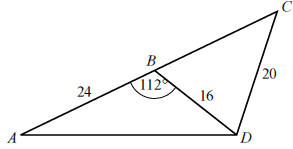 Fig. 1 The caption should be placed below the figure.4.2 EquationsEquations should be written using Microsoft Equation and numbered consecutively as they appear within the text and on the left, with one blank line above and one blank line below. Equation numbers should be Arabic numerals enclosed in parentheses flushed to the right. They should be cited in the text as, for example, Eq. (1), or Eqs. (1)-(3). Punctuate equations with commas or periods when they are part of a sentence. For example,, 		(1). 		(2)where x is the state vector.4.3 ReferencesReferences should be numbered in the paper body in order of appearance using numerals enclosed in square brackets [1-3, 5]. They should be listed at the end of the manuscript. Times New Roman 10pt is used for references [4] in the list. References should be complete in style as shown in the Reference section of these guidelines.  5. Units and Symbols5.1 UnitsIn the paper, all authors are required to use SI unit.5.2 Symbols Abbreviations and acronyms should be defined the first time they are used in the text, even after they have been defined in the abstract.6. AcknowledgmentsExample: The authors gratefully acknowledge the contribution of the University Research Fund. 7. REFERENCESYoung, M. (1989) The Technical Writer’s Handbook, Mill Valley, Seoul, Korea. Baker, R.C. and Charlie, B. (1989) Non linear unstable systems, International Journal of Control, 23(4), pp. 123-145. Hong, G.D. (1990) Linear controllable systems, Nature, 135, pp. 18-27. Shiler, Z., Filter, S. and Dubowski, S. (1987) Time optimal paths and acceleration lines of robotic manipulators, Proceedings of the 26th Conference on Decision and Control, pp. 98-99.Hong, K. S. and Kim, C. S. (1993) Linear stable systems, IEEE Trans. on Automatic Control, 133(3), pp. 1234-1245. Left margin               25 mmRight margin                      25 mmTop margin            25 mmBottom margin25 mmABC(1)150 %16.3 %18.2 %(2)31.1 %33.8 %29.8 %(3)13.3 %12.1 %11.1 %